 «Manifestazione di interesse»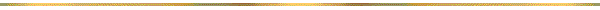 Comune di CuneoUfficio AppaltiVia Roma n. 2812100 CuneoOggetto: 	Affidamento del servizio per il trattamento e il recapito al destinatario della corrispondenza del Comune di Cuneo.Il/La sottoscritto/anato/a a                                                              ilresidente nel Comune di       			                               C.A.P.     	          ProvinciaStato                                                Via/Piazzanella sua qualità di  dell’impresa:Denominazione:Sede legale:Sede operativa:Codice fiscale:Partita I.V.A.:Numero di recapito telefonico:E-mail:Casella posta elettronica certificata (P.E.C.)Iscrizione Camera di commercio I.A.A. di				al numeroCodice di attività conforme ai valori dell’Anagrafe Tributaria (6 cifre indicate nell’ultima dichiarazione I.V.A.):Agenzia delle entrate di competenza: Città                         Via                        Fax           Codice Ufficio INAIL: codice impresa e relative PAT (Posizioni assicurative territoriali):INPS: matricola azienda e sede competente:Contratto Collettivo Nazionale di Lavoro applicato:Numero totale dipendenti (alla data di pubblicazione dell’avviso):Numero dipendenti (alla data di pubblicazione dell’avviso) ai fini della legge 12 marzo 1999 n. 68 s.m.i. «Norme per il diritto al lavoro dei disabili»chiededi essere inserito nell’elenco delle imprese da invitare per l’affidamento dell’appalto in oggetto.A tal fine, in relazione ai requisiti per la partecipazione alla procedura previsti dal decreto legislativo 18 aprile 2016, n. 50 s.m.i. «Codice dei contratti pubblici» [in seguito “Codice”], ai sensi degli articoli 38, comma 3, 46, 47 e 48 del decreto del Presidente della Repubblica 28 dicembre 2000, n. 445 s.m.i. «Testo unico delle disposizioni legislative e regolamentari in materia di documentazione amministrativa»,dichiara[crociare le caselle relative alle ipotesi che ricorrono]che non ricorre nei propri confronti alcuna delle cause di esclusione di partecipazione alle procedure di affidamento di cui all’articolo 80 del decreto legislativo 18 aprile 2016, n. 50 s.m.i. «Codice dei contratti pubblici» [requisiti di ordine generale];di essere in possesso dei requisiti di idoneità professionale e capacità tecnica e professionale richiesti nell’avviso di indagine di mercato protocollo n. 15396 del 02 marzo 2020 e in particolare:iscrizione al registro delle Imprese presso la competente Camera di Commercio, Industria, Artigianato e Agricoltura [C.C.I.A.A.] per un’attività imprenditoriale ricomprendente il servizio oggetto dell’appalto ovvero, se cittadino di altro Stato membro non residente in Italia, iscrizione presso uno dei registri professionali o commerciali di cui all’Allegato XVI del Codice;possesso di licenza individuale, in corso di validità, per l’offerta al pubblico di singoli servizi postali non riservati rientranti nell’ambito del servizio universale, ai sensi dell’articolo 5 del decreto legislativo 22 luglio 1999, n. 261 s.m.i. «Attuazione della direttiva 97/67/CE concernente regole comuni per lo sviluppo del mercato interno dei servizi postali comunitari e per il miglioramento della qualità del servizio» e del D.M. Ministero dello Sviluppo Economico del 29 luglio 2015 «Disciplinare delle procedure per il rilascio dei titoli abilitativi per l'offerta al pubblico dei servizi postali»;autorizzazione generale, in corso di validità, per l’offerta al pubblico di servizi postali non rientranti nell’ambito del servizio universale, ai sensi dell’articolo 6 del decreto legislativo 22 luglio 1999, n. 261 s.m.i. «Attuazione della direttiva 97/67/CE concernente regole comuni per lo sviluppo del mercato interno dei servizi postali comunitari e per il miglioramento della qualità del servizio» e del D.M. Ministero dello Sviluppo Economico del 29 luglio 2015 «Disciplinare delle procedure per il rilascio dei titoli abilitativi per l'offerta al pubblico dei servizi postali»;capacità economica e finanziaria: fatturato minimo annuo nel settore di attività oggetto del presente appalto – riferito all’ultimo triennio [2016-2017-2018] – non inferiore a € 170.491,80 [oltre Iva, ove dovuta, nella misura di legge]. Tale importo, ritenuto attinente e proporzionato all’oggetto dell’appalto, tiene comunque presente l’interesse pubblico ad avere il più ampio numero di potenziali partecipanti, nel rispetto dei principi di trasparenza e rotazione, dando la garanzia di operatori affidabili dal punto di vista economico-finanziario per le peculiarità del servizio previsto;capacità tecnica e professionale: aver svolto con buon esito nell’ultimo triennio [2017-2018-2019] a favore di committenti pubblici o privati almeno 5 servizi per il trattamento e il recapito al destinatario della corrispondenza;di non trovarsi nelle condizioni di incapacità di contrattare con la pubblica amministrazione previste dall’articolo 32-quater del Codice Penale;di accettare le condizioni previste nell’avviso di selezione e, in particolare, di impegnarsi a effettuare la lavorazione della corrispondenza da e per il Comune di Cuneo, in una sede operativa ubicata sul territorio comunale o entro un raggio massimo di 20 km dal Comune medesimo, a garanzia di tempi brevi di gestione del servizio. Tale sede sarà completamente funzionante alla data di avvio del servizio, pena la risoluzione del contratto per non funzionamento o funzionamento solo parziale;autorizzala stazione appaltante a inviare le comunicazioni relativi alla procedura in oggetto con posta elettronica certificata [P.E.C.].[Firma digitale]Obblighi informativi[Regolamento (UE) 2016/679 «Informazione e accesso ai dati personali»]Ai sensi dell’articolo 13 del Regolamento (UE) 2016/679 (di seguito “GDPR 2016/679”), recante disposizioni a tutela delle persone e di altri soggetti relativamente al trattamento dei dati personali, si informa che i dati personali forniti saranno trattati nel rispetto della normativa richiamata e degli obblighi di riservatezza cui è tenuto il Comune di Cuneo. L’informativa specifica inerente il trattamento dei suoi dati riguardo al presente procedimento può essere visonata sul sito internet alla pagina www.comune.cuneo.it/privacy.html, dove sono presenti i link alle varie attività.Il dirigenteSettore Personale,socio-educativo e appaltiRinaldi Giorgio